Анна ДегтярёваСтихиСтепное Озеро2013Автор: Анна Ивановна Дегтярёва, фотоматериал предоставлен мастерами богородской игрушки семьей Вайс, отпечатано в Степноозерском центре развития ребенка – детский сад «Золотая рыбка», 2013, 20 с.Сборник стихов ориентирован на педагогов ДОУ и родителей.Эта книга введет маленьких читателей в чудесный мир русской культуры, познакомит их с Богородской игрушкой.Вступительное словоНародные промыслы занимают важное место в культуре и искусстве России. Народное искусство – это живой чистый родник, который несет в себе особое историческое, эстетическое, национально-психологическое и нравственное содержание, необходимое всем россиянам, а особенно детям на этапе их становления личности.Особое место среди изделий народного искусства принадлежит игрушке, поэтому важно, чтобы эти первые жизненные культурные ориентиры были созданы добрыми руками. В работе по приобщению детей к народному искусству особое значение принадлежит богородской игрушке.Богородская игрушка – рукотворная. Она вручную вырезается из дерева и не окрашивается. Благодаря этому, сохраняется природный цвет дерева, его тепло и очень приятная на ощупь поверхность, безупречная в гигиеническом отношении для маленького ребенка.Богородская деревянная игрушка вызывает у детей особый интерес и чувство радости благодаря тому, что она с движением. Подвижность отдельных частей игрушки и простота механизма, приводящего их в движение, расширяет возможности использования игрушки в педагогическом процессе.В р. п. Степное Озеро, есть умельцы, которые продолжают народные традиции - это семья Вайс: супруги Любовь и Валерий, их сын Эдуард. Любовь Петровна не просто художник-оформитель игрушек, она воспитатель изостудии МБДОУ СЦРР детский сад «Золотая рыбка», где и прививает детям любовь к народному творчеству.В этой книжечке представлены фотографии игрушек, изготовленных семьей Вайс - единственными мастерами Богородской игрушки в Алтайском крае, в  Благовещенском районе.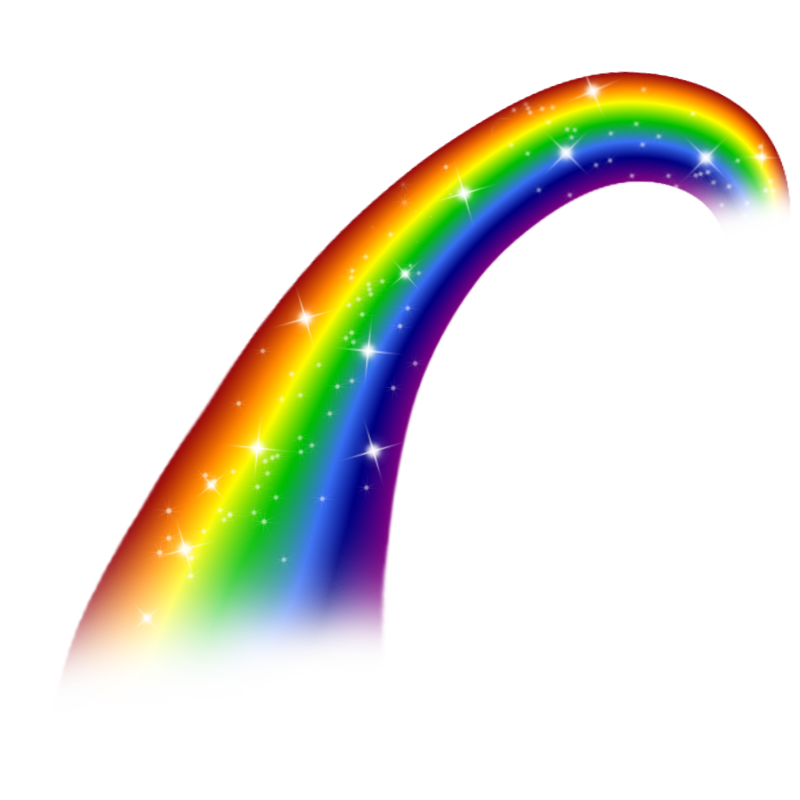 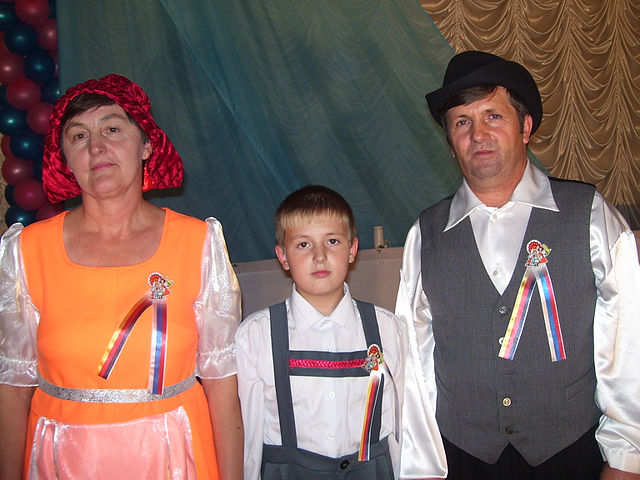 Семья Вайс: Валерий, Любовь и их сын Эдуард***Удивляет нынче насВсе семейство Любы Вайс.Развесёлою поделкойИз бумаги, краски, древка.Муж с любовью вырезает,мама с сыном оживляют,душу в каждую вдохнут,посмотреть нам принесут.Им спасибо дружно скажем,Мастеров мы видим сразу,Долго, дружненько живите,Радость всем всегда дарите!И игрушки мастерите.***Хороши у нас игрушки:Куклы, мишки и зверюшки.С ними весело играть, Но не надо забывать:Игрушки – не люди,Но всё понимают,И очень не любят,Когда их ломают.Пусть игрушки дружат с нами,Обижать мы их не станем!***Этот добрый дровосекНаколол на целый векВсему свету дров -дровишекИ потех для ребятишек.Раз, два, взмахну сноваи поленница готова.  ***А в лесу-то чудеса,Поёт песенки лиса.Михаил  на пианино Вальс играет ей старинный.  У зверей сегодня праздник!Дел, конечно, больше нет!Знают лисьи все проказы,Но бесплатный же концерт.                     ***Сколько сказок о Мишутке, знают Насти и Машутки, Эти сказки угадайте и конфетки получайте.             ***Это репка не простая, вся резная, расписная, развесёлая. Поиграть любой не прочь, чтобы всей семье помочь, репку вытянуть такую, ароматную, большую. и за кругленьким столом её скушать с молочком.                 ***Как в деревне все с утра Старики и детвораРанным -  ранушко встаютИ на улицу  бегут.Во дворе работы много.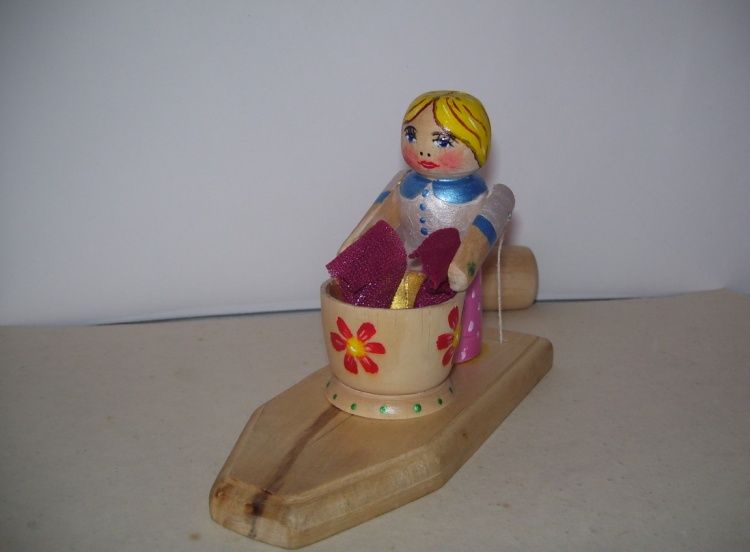 Дров на баньку наколоть,Подоить быстрей коровку, там её пастух уж ждёт.Кур –пеструшек накормить,Печку надо  истопить,Вкусной кашки наварить, Да детишек накормить.                                ***Ах!  Как наши карусели, Закружили, завертели.Мы счастливые сидели,И по сторонам глазели.Мы спешили друг за другом,Только мчались всё по кругу.Закружилась голова.Останавливать пора.                              ***Наш ансамбль «Калинушка»Очень знаменит.По всему Алтаю славушка гремит.Мастера певуньиДушу веселят,Играет им Василий20 лет подряд.	 А может даже больше, Умеете считать?Прибавь не ошибёшься,Уж целых 25.               ***Мужичок-снеговичокс новою лопаткой,хоть и сам с ноготок,Но  на работу хваткий,Раз, два,  три -- уже чисто всё,   смотри!!***Подковы – на счастье подарят вам ВАЙСЫ.И пусть посещает  ваш дом бесконечно:Удача, успех, доброта и надежда.              ***Ой, бабуся не мудри,Яйцо крепче ты держи,Чтоб не ускакало, таких яиц мало.Да и курочка – пеструшкаЗаленилася  подружка.Златых яиц не несет,Только зёрна всё клюёт.                     ***Художник кисточкой взмахнул,Её в краску обмакнул,И рисует он картины,Натюрморты, лето, зиму,Вот весёленький пейзаж,А это вот- портретик ваш.  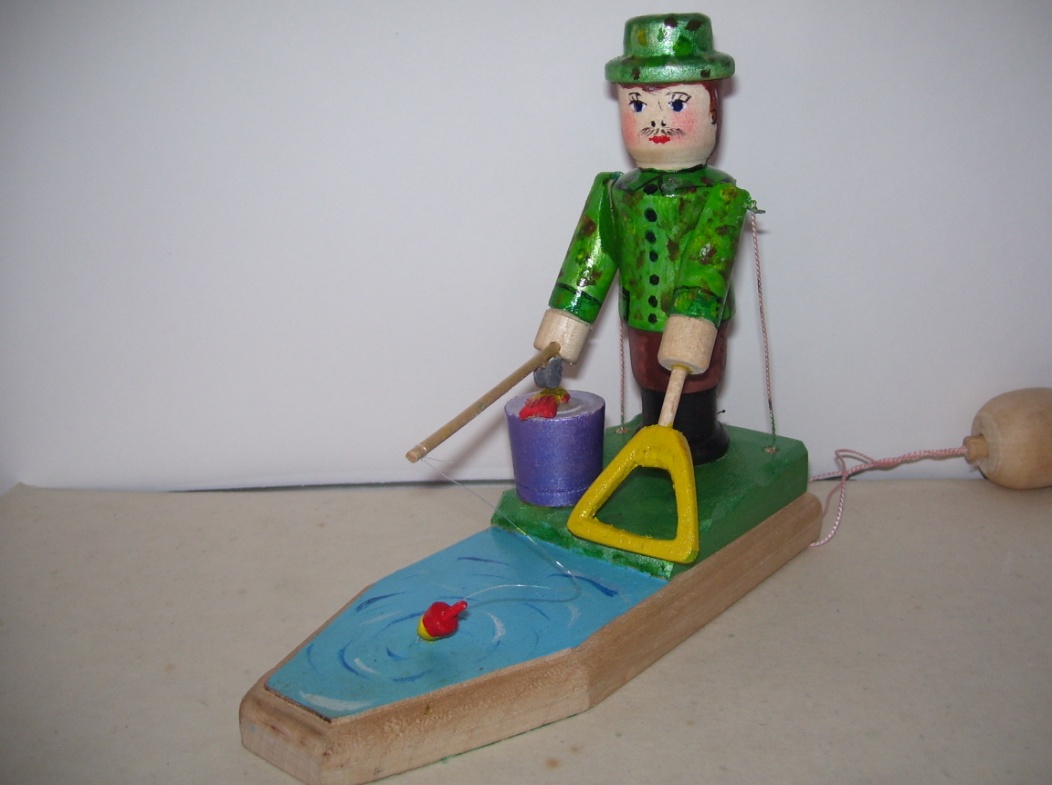                         ***-Караул ! Пожар! Спешите!!!Воду  всем селом несите,Дом кошачий потушите, Кот  с утра сидел,  курил,Папироску  позабыл,И свой дом, глупец, спалил.Если б Мишенька-звонарьНе собрал народ сюда,То от дома б кота с кошкойНе осталось и следа.***Белые снежинки землю укрывают,Дед Мороз, СнегуркаСнеговика катают.Приодели, нарядили, детей утром удивили.               ***Развеселые МашуткиУкрашают вашу кухню.На них резать хорошо,Удовольствие одно.Но я их поберегу,Пусть здесь покрасуются,А кто в гости придётИми полюбуется.               ***На деревне  кузнецыВсе в большом почёте, Мужички-молодцыЦелый день в работе.Подкуют тебе лошадку,Сделать могут сани, плуг,На все руки -то умельцы,Блоху даже  подкуют,                   ***Славься, милая игрушка,радуй всех, кто тебя видит, Ты для взрослых, наслажденье, а детишкам развлеченье…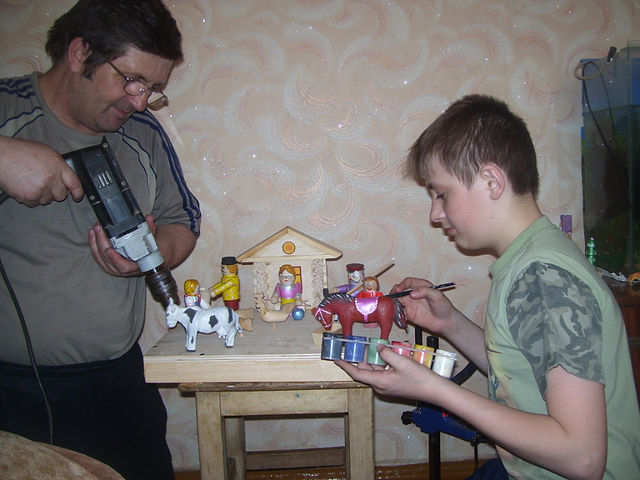                 ***Байгамутские ребята,Удивительный народ,Как увидели игрушкиАхнули, разинув рот. Поиграть уже спешат,В наковальни постучать,Репку вытянуть хотят.С коробейниками могутПлясовую станцевать. Стихи дружно сочиняют,Гостей славно принимают.Любим мы таких ребят.И берём их в свой отряд.Валерий, Любовь Вайс и автор стихов Дегтярёва Анна Ивановна принимают подарки от Сапарбека Шайхимовича Маусумбаева, директора Байгамутской национальной общеобразовательной школы.О мастерахИ радуют души детей и взрослых прекрасные игрушки простой сельской семьи. Глава семьи - Вайс Валерий Хрестьянович, работает в Алтайском строительном техникуме, его супруга Любовь Петровна - воспитатель в детском саду. Трое детей у них, есть и внуки.Семья трудолюбивая, приветливая, дом всегда открыт для гостей. Живут в согласии и в радости. И делятся своей добротой и теплом со всеми, кому не безразлична красота.За  своё творчество, за хорошее настроение, которое надолго сохраняют в душе посетители выставок,  семья Вайс  имеет множество грамот, дипломов, благодарностей. Они посещают все конкурсы, часто бывают гостями на юбилеях городов, в детских садах, в домах престарелых, в школах района.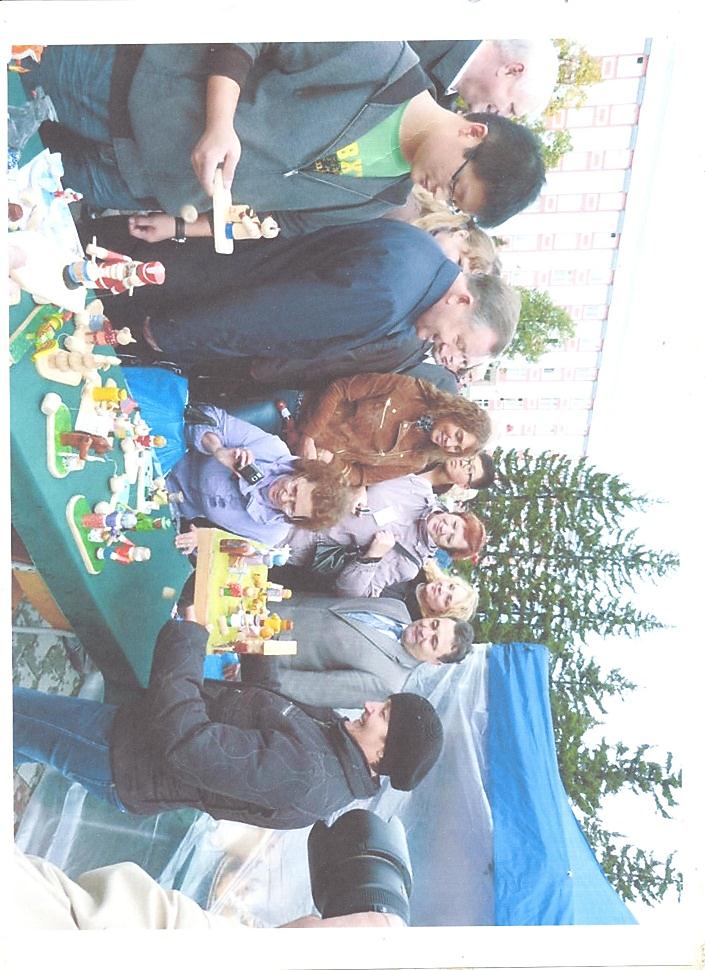 На праздновании 75 -летия  Алтайского края в г. Барнауле. Карлин  А.Б. с удовольствием рассматривает Богородскую  игрушку.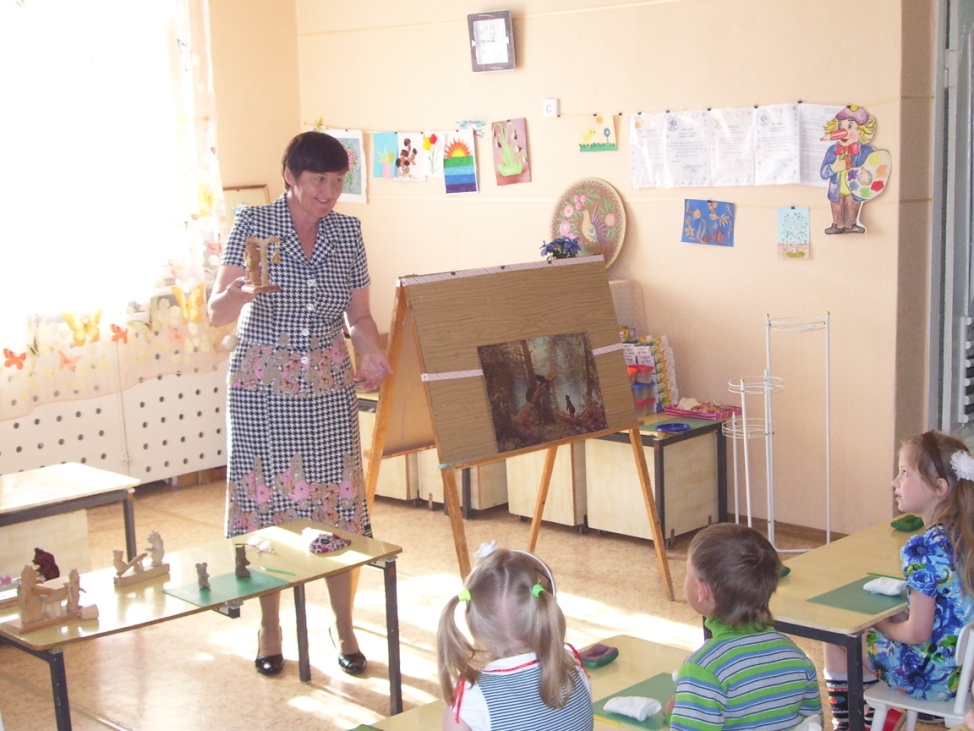 Занятие в изостудии детского сада  «Золотая рыбка»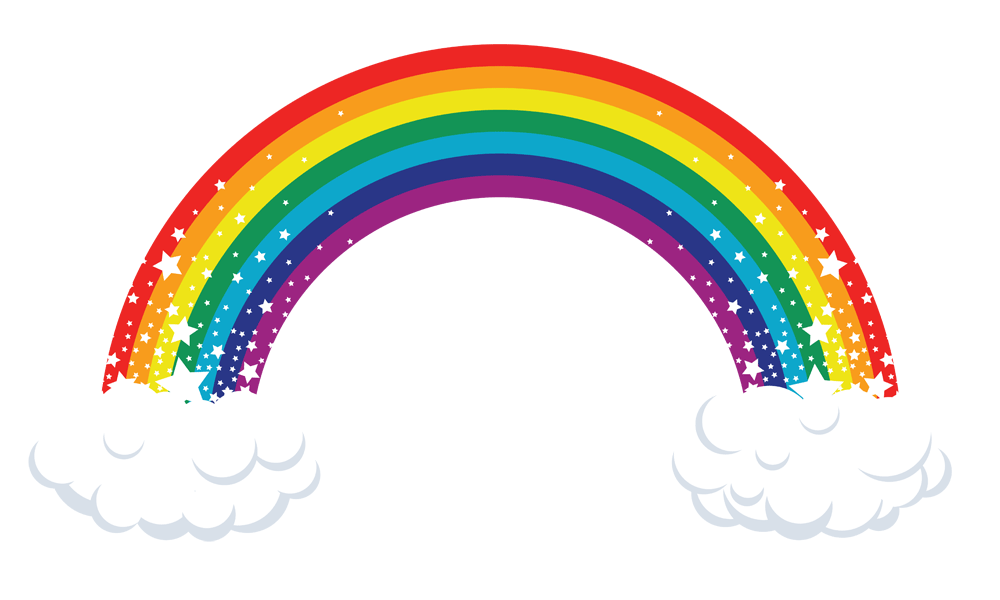 